	Запрос ценовой информацииВ соответствии с требованиями Закона Приднестровской Молдавской Республики от 08.11 2018г. № 318-3-У1 «О закупках в Приднестровской Молдавской Республике» в текущей редакции, и в целях изучения рынка цен на предмет закупки, администрация с. Чобручи Слободзейского района просит предоставить предложения  о стоимости и условиях поставки товара, соответствующего указанным характеристикам.Основные условия исполнения контракта, заключаемого по результатам открытого аукциона:Источник финансирования Оплата за товар осуществляется в безналичной форме путем перечисления денежных средств в рублях ПМР на расчетный счет продавца в течение 30 (тридцати календарных дней) с даты получения Товара по мере бюджетного финансирования.Срок действия контракта - с момента подписания сторонами до 31 декабря 2024 года, но в любом случае до полного исполнения сторонами обязательств.Сроки предоставления информации до 22.03.2024г до 17.00 на электронный адрес администрации с.Чобручи : chobruchi@slobodzeya.org Проведение данной процедуры сбора информации не влечет за собой возникновение каких-либо обязательств со стороны покупателя.При предоставлении предложений необходимо указать: Ссылку на данный запрос;Реквизиты Вашего документа (дата, номер);Цену за единицу товара (автотранспортного средства) в рублях ПМР.Срок действия цены;Срок поставки (в календарных днях с момента вступления в силу контракта). За дополнительной информацией обращаться по тел. 0(777)52522Глава администрации                                                                           В.А.Цурканс. ЧобручиАДМИНИСТРАЦИЯСАТУЛУЙ ЧОБРУЧИУА РАЙОНУЛ СЛОБОЗИЯАЛ РЕПУБЛИЧИЙМОЛДОВЕНЕШТЬ НИСТРЕНЕАДМИНИСТРАЦИЯСАТУЛУЙ ЧОБРУЧИУА РАЙОНУЛ СЛОБОЗИЯАЛ РЕПУБЛИЧИЙМОЛДОВЕНЕШТЬ НИСТРЕНЕ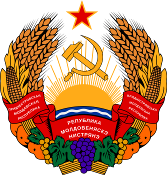 АДМИНИСТРАЦIЯСЕЛА ЧОБРУЧИСЛОБОДЗЕЙСЬКОГО РАЙОНУПРИДНIСТРОВСЬКОI МОЛДАВСЬКОIРЕСПУБЛIКIАДМИНИСТРАЦIЯСЕЛА ЧОБРУЧИСЛОБОДЗЕЙСЬКОГО РАЙОНУПРИДНIСТРОВСЬКОI МОЛДАВСЬКОIРЕСПУБЛIКIАДМИНИСТРАЦИЯСЕЛА ЧОБРУЧИСЛОБОДЗЕЙСКОГО РАЙОНАПРИДНЕСТРОВСКОЙ МОЛДАВСКОЙ РЕСПУБЛИКИMD-5715, ПМР, с. Чобручи, ул. Ленина, 35-А, тел/факс 0 (557) 4-32-36Расчётный счёт № 2191390028801005 в ПРБ, КУБ 00, ФК 0600000114e-mail: chobruchi@slobodzeya.orgАДМИНИСТРАЦИЯСЕЛА ЧОБРУЧИСЛОБОДЗЕЙСКОГО РАЙОНАПРИДНЕСТРОВСКОЙ МОЛДАВСКОЙ РЕСПУБЛИКИMD-5715, ПМР, с. Чобручи, ул. Ленина, 35-А, тел/факс 0 (557) 4-32-36Расчётный счёт № 2191390028801005 в ПРБ, КУБ 00, ФК 0600000114e-mail: chobruchi@slobodzeya.orgАДМИНИСТРАЦИЯСЕЛА ЧОБРУЧИСЛОБОДЗЕЙСКОГО РАЙОНАПРИДНЕСТРОВСКОЙ МОЛДАВСКОЙ РЕСПУБЛИКИMD-5715, ПМР, с. Чобручи, ул. Ленина, 35-А, тел/факс 0 (557) 4-32-36Расчётный счёт № 2191390028801005 в ПРБ, КУБ 00, ФК 0600000114e-mail: chobruchi@slobodzeya.org№ п/пПредмет закупкиНаименование товараЕд.из.Кол- во1Грейдер Модель:ДЗ-143  Эксплуатационная масса не менее 13,5 тонн;Тип коробки передач - механическая;Ширина грейдерного отвала не менее 3600 см;Высота грейдерного отвала не менее 500 см;Угол поворота грейдерного отвала в плане 360;Передний отвал;шт.1